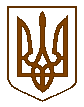 УКРАЇНАБілокриницька   сільська   радаРівненського   району    Рівненської    області(десята  позачергова сесія сьомого скликання)РІШЕННЯвід  11 серпня  2016 року                                                                                № 237                                                                     Про ліквідації юридичної особи«Білокриницька амбулаторія загальноїпрактики-сімейної медицини» шляхомприєднання до комунального закладу«Рівненський районний центр первинноїмедико-санітарної допомоги»              Заслухавши головного лікаря комунального закладу «Рівненський районний центр первинної медико-санітарної допомоги», В. Ханенка, відповідно до Закону України «Про місцеве самоврядування в Україні» за погодженням із постійною комісією з питань охорони здоров’я, використання природних ресурсів та постраждалих внаслідок аварії на ЧАЕС, сесія Білокриницької сільської радиВИРІШИЛА:Ліківдувати юридичну особу «Білокриницька амбулаторія загальної практики-сімейної медицини» шляхом приєднання до комунального закладу «Рівненський районний центр первинної медико-санітарної допомоги».Доручити головному лікарю комунального закладу «Рівненський районний центр первинної медико-санітарної допомоги», Ханенку Валентину Леонідовичу, провести дії пов’язані з ліквідацією юридичної особи «Білокриницька амбулаторія загальної практики-сімейної медицини» відповідно до вимог чинного законодавства України.Контроль за виконанням даного рішення покласти на голову комісії з питань охорони здоров’я, використання природних ресурсів та постраждалих внаслідок аварії на ЧАЕС, О. Ящук.Сільський голова                                                                                      Т. ГончарукПленарне засідання десятої позачергової сесії Білокриницької сільської ради сьомого скликання11 серпня  2016 року
ВІДОМІСТЬдля поіменного голосування з питання:«Про ліквідації юридичної особи «Білокриницька амбулаторія загальноїпрактики-сімейної медицини» шляхом приєднання до комунального закладу«Рівненський районний центр первинної медико-санітарної допомоги»Голосували:    «за» - 	14	                          «проти» - 	0	                          «утримався» - 	0	                          «не голосував» - 	0	Голова комісії                                                                      ____________________Секретар комісії                                                                   ____________________Член комісії                                                                          ____________________№з/пПрізвище, ім’я, по батьковіЗаПротиУтри-мавсяНе приймав участь в голосу-ванні1.Гончарук Тетяна Володимирівназа2.Галябар Роман Олександровичвідсутній3.Власюк Світлана Андріївназа4.Данилюк Наталія Васидівназа5.Семенюк Марія Петрівназа6.Дем'янчук Віталій Григоровичза7.Зданевич Оксана Данилівназа8.Кисіль Тетяна Михайлівнавідсутня9.Панчук Ярослав Петровичза10.Ящук Оксана Костянтинівназа11.Целюк Тетяна Лонгінівнавідсутня12.Плетьонка Андрій Васильовичвідсутній13.Вовчик Юрій Анатолійовичза14.Дубіч Анатолі Миколайовичза15.Захожа Інна Анатоліївнавідсутня16.Морозюк Оксана Дмитрівназа17.Казмірчук Олена Юріївнавідсутня18.Денисюк Іван Миколайовичза19.Кравченко Алла Дмитрівнавідсутня20.Люльчик Валерій Федоровичвідсутній21.Клименко Тарас Володимировичза22.Ляшецька Надія Миколаївназа23.Ящук Олена АдамівнавідсутняВсього:Всього:14